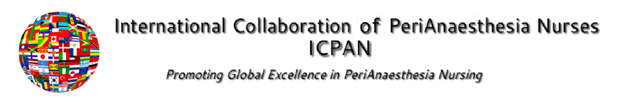 GAC MEETING : UTC coordinated universal timeICPAN memberCountry / town+/- UTC timeProposed fixed time [date]MariaAthens, GreecePlus 7 hours2300JoniWashington DC, USAZero1600EvangelosAthens, GreecePlus 7 hours2300MarkkuUK     Plus 5 hours21.00HannekeNetherlands  Plus 6 hours22.00BenteDenmarkPlus 6 hours22.00JohannaNew ZealandPlus 16 hours09.00 next dayMarja-Liisa Ylitalo-AiroFinlandPlus 7 hours23.00VeraAustraliaPlus 14 hours07.00 next daySusanUSA Austin TXMinus 1 hour15.00Axel Sweden Plus 6 hours22.00KathyCanada Minus 1 hour15.00Cora Ireland Plus 5 hours21.00